ПОЛОЖЕНИЕо формировании личных дел обучающихся в ГАПОУ «Еланский аграрный колледж»1. Данное  Положение разработано в соответствии:в соответствии с частью 8 статьи 55 Федерального закона от 29 декабря 2012 г. N 273-ФЗ "Об образовании в Российской Федерации" (Собрание законодательства Российской Федерации, 2012, N 53, ст.7598; 2019, N 30, ст.4134) и подпунктом 4.2.21 пункта 4 Положения о Министерстве просвещения Российской Федерации, утвержденного постановлением Правительства Российской Федерации от 28 июля 2018 г. N 884,  Приказа Министерства просвещения РФ от 2 сентября 2020 г. № 457 "Об утверждении Порядка приема на обучение по образовательным программам среднего профессионального образования" (с изменениями на 20 октября 2022 года), Приказа Министерства просвещения РФ от 20 октября 2022 г. N 915 “О внесении изменений в Порядок приема на обучение по образовательным программам среднего профессионального образования, утвержденный приказом Министерства просвещения Российской Федерации от 2 сентября 2020 г. N 457”, письма Минпросвещения России № АБ-1462/05 от 30.05.2022 года о направлении Методических рекомендаций по вопросам организации и осуществления приема в образовательные     организации     Российской      Федерации      для      обучения по образовательным программам среднего профессионального образования иностранных граждан, прибывших с территории Донецкой Народной Республики, Луганской Народной Республики и Украины, Методические рекомендации по вопросам организации и осуществления приема в образовательные организации Российской Федерации для обучения по образовательным программам среднего профессионального образования иностранных граждан, прибывших с территорий Донецкой Народной Республики, Луганской Народной Республики и Украины, постановлением Правительства Российской Федерации от 14 августа 2013 г. № 697 «о прохождении обязательного предварительного медицинского осмотра (обследования) в порядке, установленном при заключении трудового договора или служебного контракта по соответствующим должности, профессии или специальности»; Устава ГАПОУ  «Еланский аграрный колледж».2.Организация формирования личных дел обучающихся1. Прием в Колледж  по образовательным программам проводится на первый курс по личному заявлению граждан.Прием документов начинается не позднее 20 июня. Прием заявлений в образовательные организации на очную форму получения образования осуществляется до 15 августа, а при наличии свободных мест в Колледже прием документов продлевается до 25 ноября текущего года.Сроки приема заявлений в Колледже на иные формы получения образования (очно-заочная, заочная) устанавливаются правилами приема (не предусмотрены иные формы).2. При подаче заявления (на русском языке) о приеме в Колледж поступающий предъявляет следующие документы:2.1. Граждане Российской Федерации:оригинал или копию документов, удостоверяющих его личность, гражданство, кроме случаев подачи заявления с использованием функционала федеральной государственной информационной системы "Единый портал государственных и муниципальных услуг (функций) (далее - ЕПГУ);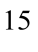 оригинал или копию документа об образовании и (или) документа об образовании и о квалификации, кроме случаев подачи заявления с использованием функционала ЕПГУ;в случае подачи заявления с использованием функционала ЕПГУ: копию документа об образовании и (или) документа об образовании и о квалификации или электронный дубликат документа об образовании и (или) документа об образовании и о квалификации, созданный уполномоченным должностным лицом многофункционального центра предоставления государственных и муниципальных услуг и заверенный усиленной квалифицированной электронной подписью уполномоченного должностного лица многофункционального центра предоставления государственных и муниципальных услуг (далее - электронный дубликат документа об образовании и (или) документа об образовании и о квалификации);4 фотографии;2.2. Иностранные граждане, лица без гражданства, в том числе соотечественники, проживающие за рубежом:копию документа, удостоверяющего личность поступающего, либо документ, удостоверяющий личность иностранного гражданина в Российской Федерации;оригинал документа (документов) иностранного государства об образовании и (или) документа об образовании и о квалификации (далее - документ иностранного государства об образовании), если удостоверяемое указанным документом образование признается в Российской Федерации на уровне соответствующего образования в соответствии со статьей 107 Федерального закона "Об образовании в Российской Федерации" (в случае, установленном Федеральным законом "Об образовании в Российской Федерации", - также свидетельство о признании иностранного образования);заверенный в порядке, установленном статьей 81 Основ законодательства Российской Федерации о нотариате от 11 февраля 1993 г. N 4462-1, перевод на русский язык документа иностранного государства об образовании и приложения к нему (если последнее предусмотрено законодательством государства, в котором выдан такой документ);копии документов или иных доказательств, подтверждающих принадлежность соотечественника, проживающего за рубежом, к группам, предусмотренным пунктом 6 статьи 17 Федерального закона от 24 мая 1999 г. N 99-ФЗ "О государственной политике Российской Федерации в отношении соотечественников за рубежом";4 фотографии.Фамилия, имя и отчество (последнее - при наличии) поступающего, указанные в переводах поданных документов, должны соответствовать фамилии, имени и отчеству (последнее - при наличии), указанным в документе, удостоверяющем личность иностранного гражданина в Российской Федерации;2.3. При необходимости создания специальных условий при проведении вступительных испытаний инвалиды и лица с ограниченными возможностями здоровья - дополнительно документ, подтверждающий инвалидность или ограниченные возможности здоровья, требующие создания указанных условий;2.4. Поступающие помимо документов, указанных в пунктах 19.1-19.3 настоящих Правил, вправе предоставить оригинал или копию документов, подтверждающих результаты индивидуальных достижений, а также копию договора о целевом обучении, заверенную заказчиком целевого обучения, или незаверенную копию указанного договора с предъявлением его оригинала;2.5. При личном представлении оригиналов документов поступающим допускается заверение их копий образовательной организацией.3. В заявлении поступающим указываются следующие обязательные сведения:фамилия, имя и отчество (последнее - при наличии);дата рождения;реквизиты документа, удостоверяющего его личность, когда и кем выдан;страховой номер индивидуального лицевого счета в системе индивидуального (персонифицированного) учета (номер страхового свидетельства обязательного пенсионного страхования) (при наличии);о предыдущем уровне образования и документе об образовании и (или) документе об образовании и о квалификации, его подтверждающем;специальность(и)/профессия(и), для обучения по которым он планирует поступать в образовательную организацию, с указанием условий обучения и формы обучения (в рамках контрольных цифр приема, мест по договорам об оказании платных образовательных услуг);нуждаемость в предоставлении общежития;необходимость создания для поступающего специальных условий при проведении вступительных испытаний в связи с его инвалидностью или ограниченными возможностями здоровья.В заявлении также фиксируется факт ознакомления (в том числе через информационные системы общего пользования) с копиями лицензии на осуществление образовательной деятельности, свидетельства о государственной аккредитации образовательной деятельности по образовательным программам и приложения к ним или отсутствия копии указанного свидетельства. Факт ознакомления заверяется личной подписью поступающего.Подписью поступающего заверяется также следующее:согласие на обработку полученных в связи с приемом в образовательную организацию персональных данных поступающих;факт получения среднего профессионального образования впервые;ознакомление с уставом образовательной организации, с лицензией на осуществление образовательной деятельности, со свидетельством о государственной аккредитации, с образовательными программами и другими документами, регламентирующими организацию и осуществление образовательной деятельности, права и обязанности обучающихся;ознакомление (в том числе через информационные системы общего пользования) с датой предоставления оригинала документа об образовании и (или) документа об образовании и о квалификации.В случае представления поступающим заявления, содержащего не все сведения, предусмотренные настоящим пунктом, и (или) сведения, несоответствующие действительности, образовательная организация возвращает документы поступающему;4. При поступлении на обучение по специальностям, входящим в перечень специальностей, при приеме на обучение по которым поступающие проходят обязательные предварительные медицинские осмотры (обследования) в порядке, установленном при заключении трудового договора или служебного контракта по соответствующей должности или специальности, утвержденный постановлением Правительства Российской Федерации от 14 августа 2013 г. № 697, поступающие проходят обязательные предварительные медицинские осмотры (обследования) в порядке, установленном при заключении трудового договора или служебного контракта по соответствующей должности, профессии или специальности, согласно приложению N 1 к приказу Министерства здравоохранения Российской Федерации от 28 января 2021 г. N 29н «Порядок проведения обязательных предварительных и периодических медицинских осмотров работников, предусмотренных частью четвертой статьи 213 Трудового кодекса Российской Федерации»,  то есть результаты медицинского осмотра при поступлении на обучение по специальностям:  19.02.12 Технология продуктов питания животного происхождения.Медицинская справка признается действительной, если она получена не ранее года до дня завершения приема документов и вступительных испытаний.В случае непредставления поступающим либо недействительности медицинской справки, отсутствия в ней полностью или частично сведений о проведении медицинского осмотра, соответствующего требованиям, установленным приказом Минздравсоцразвития России, образовательная организация обеспечивает прохождение поступающим медицинского осмотра полностью или в недостающей части в порядке, установленном указанным приказом. Информация о времени и месте прохождения медицинского осмотра размещается на официальном сайте.В случае если у поступающего имеются медицинские противопоказания, установленные приказом Минздравсоцразвития России, образовательная организация обеспечивает его информирование о связанных с указанными противопоказаниями последствиях в период обучения в образовательной организации и последующей профессиональной деятельности.5. Поступающие вправе направить/представить в образовательную организацию заявление о приеме, а также необходимые документы одним из следующих способов:1) лично в образовательную организацию;2) через операторов почтовой связи общего пользования (далее - по почте) заказным письмом с уведомлением о вручении.При направлении документов по почте поступающий к заявлению о приеме прилагает копии документов, удостоверяющих его личность и гражданство, документа об образовании и (или) документа об образовании и о квалификации, а также иных документов, предусмотренных настоящим Порядком;3) в электронной форме (если такая возможность предусмотрена в образовательной организации) в соответствии с Федеральным законом от 6 апреля 2011 г. N 63-ФЗ "Об электронной подписи", Федеральным законом от 27 июля 2006 г. N 149-ФЗ "Об информации, информационных технологиях и о защите информации", Федеральным законом от 7 июля 2003 г. N 126-ФЗ "О связи" (документ на бумажном носителе, преобразованный в электронную форму путем сканирования или фотографирования с обеспечением машиночитаемого распознавания его реквизитов):4) посредством электронной почты образовательной организации или электронной информационной системы организации, в том числе с использованием функционала официального сайта образовательной организации в информационно-телекоммуникационной сети "Интернет", или иным способом с использованием информационно-телекоммуникационной сети "Интернет";
с использованием функционала ЕПГУ;5) с использованием функционала (сервисов) региональных порталов государственных и муниципальных услуг, являющихся государственными информационными системами субъектов Российской Федерации, созданными органами государственной власти субъектов Российской Федерации (при наличии).Образовательная организация осуществляет проверку достоверности сведений, указанных в заявлении о приеме, и соответствия действительности поданных электронных образов документов. При проведении указанной проверки организация вправе обращаться в соответствующие государственные информационные системы, государственные (муниципальные) органы и организации.Документы, направленные в образовательную организацию одним из перечисленных в настоящем пункте способов, принимаются не позднее сроков, установленных пунктом 1 настоящего Положения.6. Не допускается взимание платы с поступающих при подаче документов, указанных в пункте 2 настоящего Положения.7. На каждого поступающего заводится личное дело, в котором хранятся все сданные документы (копии документов) (копии документов), включая документы, представленные с использованием функционала ЕПГУ.8. Поступающему при личном представлении документов выдается расписка о приеме документов.9. По письменному заявлению поступающий имеет право забрать оригинал документа об образовании и (или) документа об образовании и о квалификации и другие документы, представленные поступающим. Документы должны возвращаться образовательной организацией в течение следующего рабочего дня после подачи заявления.10. Поступающие, претендующие на льготы, установленные законодательством РФ,  представляют дополнительно: Дети-сироты и дети, оставшиеся без попечения родителей:- свидетельство о рождении (копию);- свидетельство о смерти родителей (если родители умерли);- решение суда о лишении  родительских прав; - постановление об установлении опекунства;- документы, подтверждающие наличия жилья, либо постановку на регистрационный учёт на получение жилья;- справку из д/дома (если есть);- копию пенсионного удостоверения (если есть);- справку о ближайших родственниках;Дети-инвалиды, инвалиды 1, 2, 3 групп представляют:- заключение учреждения Госуд. медико-социальной экспертизы, если данное обучение по избранной профессии им не противопоказано; Граждане, имеющие только одного родителя-инвалида 1 группы,  предоставляют:- справку о доходах;- документ, подтверждающий инвалидность родителя-инвалида.Лица других категорий, предусмотренные действующим законодательством, предоставляют документы, подтверждающие их права.11. Поступающие помимо документов, указанных в п.2.1-2.3 настоящего Положения, вправе предоставить оригинал или ксерокопию документов, подтверждающих результаты индивидуальных достижений, а также копию договора о целевом обучении, заверенную заказчиком целевого обучения, или незаверенную копию указанного договора с предъявлением его оригинала.12. Поступающий представляет оригинал документа об образовании и (или) документа об образовании и о квалификации в срок до 15 августа.Согласовано:на заседании  студенческого совета ГАПОУ «Еланский аграрный колледж» № 14 от 01.03.2023 годаПредседатель студенческого совета__________________ Лапин Д.С..«Утверждаю»Директор ГАПОУ«Еланский аграрный колледж»___________ В.А. Голев приказ № 25.2 от  «01» марта 2023 г.